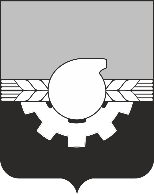 АДМИНИСТРАЦИЯ ГОРОДА КЕМЕРОВОПОСТАНОВЛЕНИЕот 01.02.2021 № 244О внесении изменений в постановление администрации города Кемерово от 15.10.2019 № 2730 «Об утверждении муниципальной программы«Обеспечение деятельности органов местного самоуправления» на 2020-2023 годы»Руководствуясь статьей 179 Бюджетного кодекса Российской Федерации,  постановлением администрации города Кемерово от 05.06.2015 № 1378 «Об утверждении Порядка разработки, реализации и оценки эффективности муниципальных программ города Кемерово», в соответствии  со статьей 45 Устава города Кемерово1. Внести в постановление администрации города Кемерово от 15.10.2019 № 2730 «Об утверждении муниципальной программы «Обеспечение деятельности органов местного самоуправления» на 2020-2023 годы» (далее – постановление) следующие изменения:1.1. В разделе 1 «Паспорт муниципальной программы «Обеспечение деятельности органов местного самоуправления» на 2020-2023 годы» приложения к постановлению строку «Объемы и источники финансирования муниципальной программы в целом и с разбивкой по годам ее реализации» изложить в следующей редакции:«                                                                                                                                   ».          1.2. Строки «2. Повышение уровня квалификации муниципальных служащих органов местного самоуправления» и «6. Материально-техническое обеспечение деятельности органов местного самоуправления» раздела 3 «Перечень мероприятий муниципальной программы»  приложения к постановлению в части графы «Исполнители» дополнить словами «Управление бюджетного учета администрации города Кемерово».1.3. Раздел 4 «Ресурсное обеспечение реализации муниципальной программы» приложения к постановлению изложить в редакции согласно приложению  к данному постановлению.         2. Настоящее постановление вступает в силу после его официального опубликования и распространяет свое действие на правоотношения, возникшие с 30.12.2020.          3. Комитету по работе со средствами массовой информации администрации города Кемерово (Т.В. Щавина) обеспечить официальное опубликование настоящего постановления. 4. Контроль за исполнением настоящего постановления возложить на заместителя Главы города, руководителя аппарата М.Ю. Трофимову.Глава города                                                                                                И.В. Середюк
                                                                         ПРИЛОЖЕНИЕ      к постановлению администрациигорода Кемерово                  от 01.02.2021 № 244Раздел 4. Ресурсное обеспечение реализации муниципальной программы Объемы и источники финансирования муниципальной программы в целом и с разбивкой по годам ее реализацииОбъем финансового обеспечения реализации муниципальной программы составляет 3 138 927,3 тыс. рублей, в том числе по годам реализации:2020 год - 778 666,8 тыс. рублей;2021 год - 768 983,1 тыс. рублей;2022 год - 795 638,7 тыс. рублей;2023 год - 795 638,7 тыс. рублей.Средства бюджета города Кемерово - 3 007 860,4 тыс. рублей, в том числе по годам реализации:2020 год - 740 614,3 тыс. рублей;2021 год - 737 978,3 тыс. рублей;2022 год - 764 633,9 тыс. рублей;2023 год - 764 633,9 тыс. рублей.Средства областного бюджета - 131 066,9 тыс. рублей, в том числе по годам реализации:2020 год - 38 052,5 тыс. рублей;2021 год - 31 004,8 тыс. рублей;2022 год - 31 004,8 тыс. рублей;2023 год - 31 004,8 тыс. рублей.Наименование мероприятияИсточник финансированияОбъем финансовых ресурсов, тыс. руб.Объем финансовых ресурсов, тыс. руб.Объем финансовых ресурсов, тыс. руб.Объем финансовых ресурсов, тыс. руб.Исполнители, сроки реализацииНаименование мероприятияИсточник финансирования2020 год2021 год2022 год2023 годИсполнители, сроки реализации1234567Муниципальная программа «Обеспечение деятельности органов местного самоуправления».Всего778 666,8768 983,1795 638,7795 638,7ХМуниципальная программа «Обеспечение деятельности органов местного самоуправления».бюджет города Кемерово740 614,3737 978,3764 633,9764 633,9ХМуниципальная программа «Обеспечение деятельности органов местного самоуправления».иные не запрещенные законодательством источники:хххххМуниципальная программа «Обеспечение деятельности органов местного самоуправления».областной бюджет38 052,531 004,831 004,831 004,8Х1.Соблюдения нормативов формирования расходов на оплату труда выборных должностных лиц местного самоуправления, осуществляющих свои полномочия на постоянной основе, и муниципальных служащих. Компенсационные выплаты депутатам Кемеровского городского Совета народных депутатов и муниципальным служащим.Всего588 324,0585 790,4585 790,4585 790,4Х1.Соблюдения нормативов формирования расходов на оплату труда выборных должностных лиц местного самоуправления, осуществляющих свои полномочия на постоянной основе, и муниципальных служащих. Компенсационные выплаты депутатам Кемеровского городского Совета народных депутатов и муниципальным служащим.бюджет города Кемерово554 371,0557 544,0557 544,0557 544,0Управление по взаимодействию с Кемеровским городским Советом народных депутатов;Территориальные управления администрации города Кемерово;Управление бюджетного учета администрации города Кемерово;Отдел кадровой работы администрации города Кемерово; Контрольно-счетная палата города Кемерово;01.01.2020 -31.12.20231.Соблюдения нормативов формирования расходов на оплату труда выборных должностных лиц местного самоуправления, осуществляющих свои полномочия на постоянной основе, и муниципальных служащих. Компенсационные выплаты депутатам Кемеровского городского Совета народных депутатов и муниципальным служащим.иные не запрещенные законодатель-ством источники:XXXXX1.Соблюдения нормативов формирования расходов на оплату труда выборных должностных лиц местного самоуправления, осуществляющих свои полномочия на постоянной основе, и муниципальных служащих. Компенсационные выплаты депутатам Кемеровского городского Совета народных депутатов и муниципальным служащим.областной бюджет33 953,028 246,428 246,428 246,4Территориальные управления администрации города Кемерово; Управление бюджетного учета администрации города Кемерово;01.01.2020 -31.12.20232. Повышение уровня квалификации муниципальных служащих органов местного самоуправленияВсего1487,22 422,02 422,02 422,0Х2. Повышение уровня квалификации муниципальных служащих органов местного самоуправлениябюджет города Кемерово1 417,02 363,02 363,02 363,0Отдел кадровой работы администрации города Кемерово; Управление по взаимодействию с Кемеровским городским Советом народных депутатов;Контрольно-счетная палата города Кемерово;01.01.2020 -31.12.20232. Повышение уровня квалификации муниципальных служащих органов местного самоуправленияиные не запрещенные законодатель-ством источники:XXXXX2. Повышение уровня квалификации муниципальных служащих органов местного самоуправленияобластной бюджет70,2595959Управление бюджетного учета администрации города Кемерово;01.01.2020 -31.12.20233. Организация диспансеризацииВсего2 624,42 624,42 624,42 624,4Х3. Организация диспансеризациибюджет города Кемерово2 624,42 624,42 624,42 624,4Отдел кадровой работы администрации города Кемерово;Управление бюджетного учета администрации города Кемерово;Контрольно-счетная палата города Кемерово;01.01.2020 -31.12.20234. Хозяйственно-техническое обеспечение органов местного самоуправления Всего16 784,016 447,416 354,916 354,9Х4. Хозяйственно-техническое обеспечение органов местного самоуправления бюджет города Кемерово16 784,016 447,416 354,916 354,9Муниципальное казенное учреждение «Кемхозсервис»;01.01.2020 -31.12.20235. Транспортное обеспечение деятельности органов местного самоуправленияВсего72 740,565 145,060 640,760 640,7Х5. Транспортное обеспечение деятельности органов местного самоуправлениябюджет города Кемерово72 740,565 145,060 640,760 640,7Муниципальное казенное учреждение «Кемавто»;Управление по взаимодействию с Кемеровским городским Советом народных депутатов;Управление бюджетного учета администрации города Кемерово;01.01.2020 -31.12.20236. Материально - техническое обеспечение деятельности органов местного самоуправленияВсего39 033,837 953,037 503,037 503,0Х6. Материально - техническое обеспечение деятельности органов местного самоуправлениябюджет города Кемерово35 004,535 253,634 803,634 803,6Территориальные управления администрации города Кемерово;Общий отдел управления делами администрации города Кемерово;Управление по взаимодействию с Кемеровским городским Советом народных депутатов;Контрольно-счетная палата города Кемерово;01.01.2020 -31.12.20236. Материально - техническое обеспечение деятельности органов местного самоуправленияиные не запрещенные законодатель-ством источники:XXXXX6. Материально - техническое обеспечение деятельности органов местного самоуправленияобластной бюджет4 029,32 699,42 699,42 699,4Территориальные управления администрации города Кемерово; Управление бюджетного учета администрации города Кемерово;01.01.2020 -31.12.20237. Материально-техническое обеспечение проведения общегородских мероприятий и организация поощрения граждан и коллективов предприятий, организаций, учреждений различных форм собственности города Кемерово наградами, денежными выплатами и ценными подарками.Всего57 672,958 600,990 303,390 303,3Х7. Материально-техническое обеспечение проведения общегородских мероприятий и организация поощрения граждан и коллективов предприятий, организаций, учреждений различных форм собственности города Кемерово наградами, денежными выплатами и ценными подарками.бюджет города Кемерово57 672,958 600,990 303,390 303,3Территориальные управления администрации города Кемерово;Общий отдел управления делами администрации города Кемерово;Управление бюджетного учета администрации города Кемерово;Управление по взаимодействию с Кемеровским городским Советом народных депутатов;01.01.2020 -31.12.2023